Stela A. Ghetie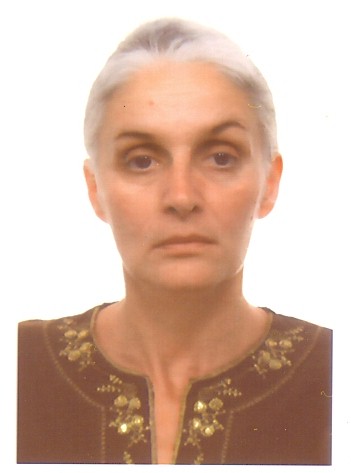 stela.ghetie@gmail.comSkype stela.alexandra.ghetieEmployment2012 – present  Ecole Mondiale World School, Mumbai, IndiaIB-DP English A Literature and Theory of Knowledge TeacherIB-MYP English A and IGCSE Literature and Language TeacherFree-lance translator Romanian to English and English and French to Romanian (since 1996) 2010 –12  Mark Twain International School, Bucharest, RomaniaHead of the English Department IB-DP English A Language and Literature and Theory of Knowledge TeacherIB-MYP English A Teacher2008- 2010 Aga Khan Academy, Nairobi, KenyaMYP Coordinator (2009-2010) IB-MYP English A Teacher (2009-2010) IB-PYP Coordinator (2008-2009)2001-2008 Mark Twain International School, Bucharest, RomaniaHead of the English Department IB-MYP English A and English High School Teacher (2006-2008) IB-PYP Coordinator and English Primary and Secondary School Teacher (2002-2006) English Primary School Teacher (2001-2002) 1999-2001 Primary and Middle School, Colti, Buzau, RomaniaEnglish as a Foreign Language Primary and Secondary School Teacher  1996-1998 American International School of Bucharest, RomaniaSubstitute Primary and Secondary School Teacher  1994-1996  Laramie County Community College, Cheyenne, Wyoming, U.S.A.English Instructor – English 101, 201, World Drama 1992-1994 North Lake College, Irving Texas, U.S.A.English Instructor – English Composition 101, 201, Business English, World Literature Writing Tutor1988-1991 State University of New York at Buffalo, Buffalo, New York, U.S.A.Teaching Assistant in the English Department – English 101, 201, World Literature and Short Story Library Assistant in the Poetry and Rare Books Collection EducationM.A., Department of English, State University of New York at Buffalo, NY (1991) Institute of Medicine and Pharmacy Carol Davila, Bucharest, General Medicine (1980-1981) B.S., College of Natural Sciences C. A. Rosetti, Bucharest (1980) Professional QualificationsIB-PYP Consultant and Reader (since 2012)Currently appointed to Ajman Academy, UAE, working towards verification visit in 2014 IB Workshop Leader for Romania (since 2010)IB-PYP Visitor B (since 2006)5 IB-PYP verification and evaluation visits conducted at International School of Munich (2011), Luanda International School of Angola (2009), Tanganyka International School, Dar Es Salaam (2008), Oulu International School, Oulu (2007), and Ressu Comprehensive School, Helsinki (2007) Texas Examination of Educator Standards (1993)Professional Workshops2013 IGCSE English Language 0500, Ahmedabad2012 IB-DP English A Literature, Chennai2012 IB-PYP Reader and Consultant Workshop, The Hague2010 IB Access Workshop Leader Training, Bucharest2009 IB-PYP Teaching and Learning in the Early Years, co-facilitated workshop with Sam Cook, Nairobi  2009 IB-PYP Concept-based Curriculum, Nairobi2008 IB-PYP Inquiry-based Learning, Nairobi2007 IB-DP Introduction to Theory of Knowledge, Athens2007 IB-MYP Introduction to the MYP, Bucharest 2007 IB-MYP, Assessment in the MYP, Bucharest 2006 IB-MYP Introduction to Language A-English, Basel2006 IB- PYP Science and Social Studies in the PYP, Cairo2006 IB-PYP Reading and Writing in the PYP, Bucharest2005 IB-PYP Towards an International Education, Bucharest2005 IB-PYP Assessment in the PYP, Bucharest2004 IB-PYP Inquiry in the PYP, Bucharest2003 IB-PYP Teaching and Learning in the PYP, Bucharest2003 IB-PYP Introduction to the PYP, Bucharest2002 IB-PYP Making the PYP Happen in the Classroom, ZugPublications“I do not love thee with mine eyes”. Presentation and article in Deus Loci on the occasion of the Lawrence Durrell Centenary, London (2012)2 novels (Sabia lui Mihai. Cartea Românească, 2007 ;  Salul. Editura Herald, 2009) 2 volumes of poetry (Padurea tacuta. Editura Rosmarin, 1998; Porti. Editura Pontifex, 2009) Articles in journals Ianus, Caiete de studii tradiționale (1998-2012) Over a hundred book reviews in Adevărul literar și artistic (2004-2007) Over 20 translated works from and into Romanian, English and French   (1996-2012)LanguagesBilingual English and Romanian, fluent French ReferencesDeborah Anderson, Head of Department, Ecole Mondiale World School, Mumbai, India djanderson@ecolemondiale.org Anca Macovei Vlasceanu, Head of School, Mark Twain Int’l School, Bucharest directors@marktwainschool.ro Jannie Kleynhans, Principal, Kgaswe International School, Botswana, formerly at Aga Khan Academy jhkleynhans@gmail.com 